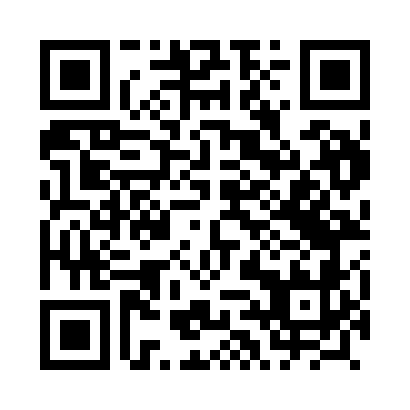 Prayer times for Goralice, PolandMon 1 Apr 2024 - Tue 30 Apr 2024High Latitude Method: Angle Based RulePrayer Calculation Method: Muslim World LeagueAsar Calculation Method: HanafiPrayer times provided by https://www.salahtimes.comDateDayFajrSunriseDhuhrAsrMaghribIsha1Mon4:316:341:055:317:379:332Tue4:286:321:055:337:399:353Wed4:256:301:045:347:409:384Thu4:226:271:045:357:429:405Fri4:186:251:045:377:449:426Sat4:156:231:045:387:469:457Sun4:126:201:035:397:479:478Mon4:096:181:035:407:499:509Tue4:066:161:035:427:519:5310Wed4:036:131:035:437:539:5511Thu3:596:111:025:447:559:5812Fri3:566:091:025:457:5610:0013Sat3:536:061:025:477:5810:0314Sun3:496:041:015:488:0010:0615Mon3:466:021:015:498:0210:0916Tue3:436:001:015:508:0410:1117Wed3:395:571:015:518:0510:1418Thu3:365:551:015:538:0710:1719Fri3:325:531:005:548:0910:2020Sat3:295:511:005:558:1110:2321Sun3:255:481:005:568:1210:2622Mon3:215:461:005:578:1410:2923Tue3:185:441:005:588:1610:3224Wed3:145:4212:596:008:1810:3525Thu3:105:4012:596:018:1910:3926Fri3:065:3812:596:028:2110:4227Sat3:025:3612:596:038:2310:4528Sun2:585:3412:596:048:2510:4929Mon2:545:3212:596:058:2710:5230Tue2:505:3012:586:068:2810:56